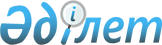 Екпін ауылдық округінің Екпін ауылындағы көшелерін қайта атау туралыШығыс Қазақстан облысы Тарбағатай ауданы Екпін ауылдық округі әкімінің 2020 жылғы 19 наурыздағы № 3 шешімі. Шығыс Қазақстан облысының Әділет департаментінде 2020 жылғы 27 наурызда № 6815 болып тіркелді
      ЗҚАИ-ның ескертпесі.
      Құжаттың мәтінінде түпнұсқаның пунктуациясы мен орфографиясы сақталған.


       Қазақстан Республикасының 2001 жылғы 23 қаңтардағы "Қазақстан Республикасындағы жергілікті мемлекеттік басқару және өзін-өзі басқару туралы" Заңының 35 - бабының 2-тармағына, Қазақстан Республикасының 1993 жылғы 8 желтоқсандағы "Қазақстан Республикасының әкімшілік-аумақтық құрылысы туралы" Заңының 14-бабының 4) тармақшасына, Шығыс Қазақстан облыстық ономастика комиссиясының 2019 жылғы 11 желтоқсандағы қорытындысына сәйкес және тиiстi аумақ халқының пiкiрiн ескере отырып Екпін ауылдық округінің әкімі ШЕШТІ:
       1. Тарбағатай ауданы Екпін ауылдық округінің Екпін ауылындағы "Мир" көшесі "Амангелді Түндікбаев", "Интернациональная" көшесі "Байғабыл Оралбаев", "Плановая" көшесі "Жексенбай Нұрсафин" көшелері болып қайта аталсын.
       2. "Екпін ауылдық округі әкімінің аппараты" мемлекеттік мекемесі Қазақстан Республикасының заңнамалық актілерінде белгіленген тәртіпте:
       1) осы шешімнің аумақтық әділет органдарында мемлекеттік тіркелуін;
       2) осы шешімнің мемлекеттік тіркелген күнінен бастап күнтізбелік он күн ішінде оның көшірмесін Тарбағатай ауданының аумағында таратылатын мерзімді баспа басылымдарында ресми жариялауға жолданылуын;
       3. Осы шешімнің орындалуын бақылауды өзіме қалдырамын.
       4. Осы шешім оның алғашқы ресми жарияланған күнінен кейін күнтізбелік он күн өткен соң қолданысқа енгізіледі.
					© 2012. Қазақстан Республикасы Әділет министрлігінің «Қазақстан Республикасының Заңнама және құқықтық ақпарат институты» ШЖҚ РМК
				
      Әкім

А. КАРАТАЛОВ
